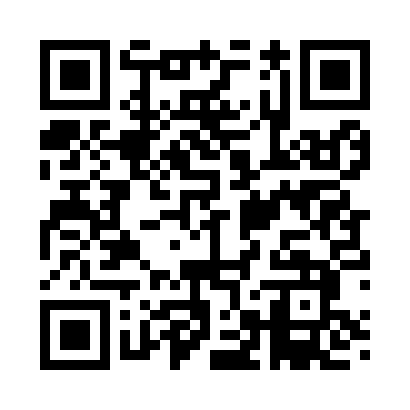 Prayer times for Avis Mills, New Jersey, USAWed 1 May 2024 - Fri 31 May 2024High Latitude Method: Angle Based RulePrayer Calculation Method: Islamic Society of North AmericaAsar Calculation Method: ShafiPrayer times provided by https://www.salahtimes.comDateDayFajrSunriseDhuhrAsrMaghribIsha1Wed4:386:0112:584:487:569:192Thu4:366:0012:584:497:579:213Fri4:355:5912:584:497:589:224Sat4:335:5712:584:497:599:235Sun4:315:5612:584:498:009:256Mon4:305:5512:584:498:019:267Tue4:295:5412:584:508:029:278Wed4:275:5312:574:508:029:299Thu4:265:5212:574:508:039:3010Fri4:245:5112:574:508:049:3111Sat4:235:5012:574:518:059:3312Sun4:225:4912:574:518:069:3413Mon4:205:4812:574:518:079:3514Tue4:195:4712:574:518:089:3615Wed4:185:4612:574:528:099:3816Thu4:165:4512:574:528:109:3917Fri4:155:4412:574:528:119:4018Sat4:145:4412:574:528:129:4219Sun4:135:4312:584:538:139:4320Mon4:125:4212:584:538:149:4421Tue4:115:4112:584:538:159:4522Wed4:105:4012:584:538:159:4623Thu4:095:4012:584:548:169:4824Fri4:085:3912:584:548:179:4925Sat4:075:3912:584:548:189:5026Sun4:065:3812:584:548:199:5127Mon4:055:3712:584:558:199:5228Tue4:045:3712:584:558:209:5329Wed4:035:3612:594:558:219:5430Thu4:025:3612:594:568:229:5531Fri4:025:3512:594:568:229:56